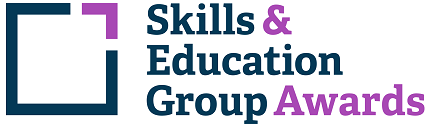 Learner Unit Achievement ChecklistSEG Awards Level 3 Award in Speaking and Listening in Spanish603/2218/4SEG Awards Level 3 Award in Speaking and Listening in SpanishCentre Name: ________________________      Learner Name: ______________________________________Notes to learners – this checklist is to be completed, to show that you have met all the mandatory and required optional units for the qualification.F/616/0702  Speaking in a roman language - Mandatory UnitIf chosen for sampling, Internal/External Moderators must complete the following:Please ensure these forms are copied and distributed to each learner.Centre Name: ________________________      Learner Name: ______________________________________Notes to learners – this checklist is to be completed, to show that you have met all the mandatory and required optional units for the qualification.J/616/0703  Listening in a roman language - Mandatory UnitIf chosen for sampling, Internal/External Moderators must complete the following:Please ensure these forms are copied and distributed to each learner.Centre Name: ________________________      Learner Name: ______________________________________Notes to learners – this checklist is to be completed, to show that you have met all the mandatory and required optional units for the qualification.L/616/0704  Dialogue in a roman language - Mandatory UnitIf chosen for sampling, Internal/External Moderators must complete the following:Please ensure these forms are copied and distributed to each learner.Assessment CriteriaEvidence (Brief description/title)Portfolio ReferenceDate CompletedComment1.1 Speak for 3–5 minutes on a topic of their choice in the target language to a minimum of two people which must include: a wide variety of vocabulary a minimum of 4 tenses/timeframes as appropriate to the language and context use of common idiom commonly used sentence structures in their positive, negative and interrogative forms a wide range of linking language intonation and pronunciation to express meaning clearly numerical data2.1 Without use of a dictionary, respond to questions in the target language from the group to elaborate on the topic chosen above, selecting sufficient and appropriate words and phrases to indicate full comprehension of the questions asked2.2 Reply in the target language to the issues arising from questions expressing opinions / agreements / disagreements where appropriateTUTOR COMMENTS:Name:                                                            Signature:                                                                                       Date:                                 INTERNAL MODERATOR COMMENTS:Name:                                                            Signature:                                                                                       Date:                                 EXTERNAL MODERATOR COMMENTS:Name:                                                            Signature:                                                                                       Date:                                 Assessment CriteriaEvidence (Brief description/title)Portfolio ReferenceDate CompletedComment1.1 Listen to 2 items of varying speeds, lengths and levels of difficulty in the target language1.2 Answer in English a minimum of 10 specific questions set in English to demonstrate understanding across both items2.1 Listen to 2 items of varying speeds, lengths and levels of difficulty in the target language2.2 Produce a summary of each item in English, identifying: opinions attitudes argumentsTUTOR COMMENTS:Name:                                                            Signature:                                                                                       Date:                                 INTERNAL MODERATOR COMMENTS:Name:                                                            Signature:                                                                                       Date:                                 EXTERNAL MODERATOR COMMENTS:Name:                                                            Signature:                                                                                       Date:                                 Assessment CriteriaEvidence (Brief description/title)Portfolio ReferenceDate CompletedComment1.1 Maintain a conversation or discussion in the target language with a minimum of 30 exchanges(at least 15 produced by the learner) which must include: a wide variety of vocabulary to explore opinions and feelings of others countering opinions seeking and exchanging information a range of tenses/timeframes commonly used sentence structures in their positive, negative, and interrogative forms intonation and pronunciation to express meaning clearlyTUTOR COMMENTS:Name:                                                            Signature:                                                                                       Date:                                 INTERNAL MODERATOR COMMENTS:Name:                                                            Signature:                                                                                       Date:                                 EXTERNAL MODERATOR COMMENTS:Name:                                                            Signature:                                                                                       Date:                                 